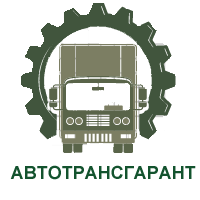 Договор об оказании услуг СВХ №г. СветлыйОбщество с ограниченной ответствестью «АВТОТРАНСГАРАНТ», именуемое в дальнейшем «СКЛАД», в лице директора Цедрик Натальи Николаевны, действующего на основании Устава, с одной стороны, и  именуемое в дальнейшем «КЛИЕНТ», в лице с другой стороны, действующий на основании  заключили настоящий Договор о нижеследующем:ПРЕДМЕТ ДОГОВОРАПредметом настоящего Договора является оказание услуг склада временного хранения транспортных средств c товаром и (или) в качестве товара, а также иных услуг, предусмотренных действующим законодательством ЕАЭС и Российской Федерации, настоящим договором, необходимых для оформления товаров и (или) транспортных средств КЛИЕНТА.СКЛАД принимает заявки, осуществляет расчеты при оказании следующих услуг:предоставление услуг, связанных с регистрацией в зоне таможенного контроля транспортных средств с товаром или в каче- стве товара;хранение на открытой площадке и складе временного хранения;размещение в прилегающей к складу временного хранения зоне таможенного контроля и в зоне таможенного контроля скла- да временного хранения транспортных средств;погрузо-разгрузочные работы;взвешивание товара;сортировка груза;изготовление ксерокопий;оказание необходимых консультаций по работе СКЛАДА;иных услуг, перечисленных в Приложении №1 к настоящему Договору.Конкретный перечень товаров, их количество, вес, комплектность, развернутое наименование определяется и учитывает- ся в складской квитанции (акте приема/выдачи груза) при помещении товаров с фактической выгрузкой товаров из транспортного средства на склад временного хранения перевозчиком либо КЛИЕНТОМ. При помещении товаров на склад временного хранения без фактической выгрузки их из транспортного средства конкретный перечень товаров, их количество, вес, комплектность, развернутое наименование определяется и учитывается на основании товаросопроводительных документов.Конкретный перечень транспортных средств, перевозящих товар КЛИЕНТА, учитывается в специальном Журнале при их размещении в зоне таможенного контроля.Отдельным соглашением, оформленным в письменном виде, стороны вправе предусмотреть и иные разовые или посто- янные услуги со стороны СКЛАДА, не предусмотренные настоящим договором.СКЛАД не выступает в качестве грузоотправителя, грузополучателя либо декларанта товаров КЛИЕНТА по заключен- ным им договорам, контрактам, и не несет ответственности за внутреннее содержание и комплектность прибывших для прохождения таможенного контроля товаров, как перед КЛИЕНТОМ, так и перед третьими лицами.СКЛАД осуществляет деятельность в качестве владельца склада временного хранения на основании Свидетельства о включении в Реестр складов временного хранения № 10012/080411/10043/4 от 27 декабря 2018 г., выданного Калининградской област- ной таможней.СРОК ХРАНЕНИЯМинимальный срок хранения на складе товаров, находящихся под таможенным контролем, не ограничивается. Максимальный срок хранения товаров, находящихся под таможенным контролем, не может превышать срока, установленно-го действующим таможенным законодательством ЕАЭС и Российской Федерации. Принятие товаров на хранение подтверждается выдачей СКЛАДОМ складской квитанции (акте приема/выдачи).В соответствии с договоренностью стороны установили срок хранения партий товара по настоящему договору в течение времени, необходимого для проведения их таможенного оформления.КЛИЕНТ вправе вывезти хранимый на складе товар ранее указанного срока с разрешения таможенного органа, предупредив об этом СКЛАД в письменном виде с приложением копии разрешающих документов (отметок) таможенного органа не позднее чем за 2 часа до прибытия транспортного средства под погрузку, но в пределах времени работы СКЛАДА.Срок хранения товара указывается в складской квитанции (акте приема/выдачи груза) на каждую партию товара.РЕЖИМ РАБОТЫ СКЛАДА3.1. Режим работы склада установлен с 09 час. 00 мин. до 21 час. 00 мин. ежедневно, без выходных и праздничных дней. В праздничные дни склад работает по графику, устанавливаемому таможней.Режим работы склада утвержден таможней и изменению на договорной основе не подлежит. Размещение транспортных средств в прилегающей к СВХ ЗТК осуществляется в любое время суток.ПРАВА И ОБЯЗАННОСТИ СТОРОНОсуществляя услуги, оговоренные в п.1.2 настоящего договора, СКЛАД обязуется:а) Обеспечить учет и надлежащее хранение и количественно-качественную сохранность помещаемых на склад товаров и (или) транспортных средств.б) Соблюдать порядок приемки и выдачи товаров и (или) транспортных средств, установленный настоящим договором и действующим таможенным законодательством.в) Обеспечить в рабочее время доступ КЛИЕНТА и (или) представителей КЛИЕНТА (при наличии оформленной доверенно- сти и разрешения таможенного органа) к товару.г) Исключить возможность доступа третьих лиц к переданному на хранение товару КЛИЕНТА, за исключением таможенных органов в случаях, установленных законодательством РФ.д) Обеспечить надлежащий складской учет.е) После оплаты КЛИЕНТОМ в полном объеме предоставленных СКЛАДОМ услуг вернуть принятый на хранение товар только лицам, письменно уполномоченным КЛИЕНТОМ в том состоянии, в каком он был принят на хранение, с учетом его естествен- ного ухудшения, естественной убыли или иного изменения вследствие его естественных свойств.ж) Неукоснительно и надлежащим образом соблюдать и выполнять условия настоящего договора, нормы и положения дей- ствующего таможенного законодательства, регламентирующего порядок размещения в ЗТК транспортных средств с товаром, оформ- ления и хранения товаров на складе, их приемки и выдачи.СКЛАД имеет право:а) Требовать все товаросопроводительные и иные документы, характеризующие и описывающие принимаемый на хранение товар, при этом, СКЛАД не несет ответственности за достоверность и полноту документов и иной информации, предоставляемой КЛИЕНТОМ либо перевозчиком.б) Проверять полноту и достоверность представляемых сведений и документов, в связи с чем, запрашивать у КЛИЕНТА иные сведения.в) Производить осмотр помещенных на склад, прилегающей к СВХ ЗТК или в ЗТК СВХ товаров и (или) транспортных средств, грузовых мест.г) В случае неоплаты в полном объеме КЛИЕНТОМ услуг СКЛАДА, предусмотренных п. 1.2 настоящего договора или не- возмещению СКЛАДУ связанных с ними издержек и других убытков удерживать находящиеся на СКЛАДЕ товар и (или) транспорт- ные средства, подлежащие передаче КЛИЕНТУ либо лицу, указанному КЛИЕНТОМ до тех пор, пока соответствующее обязательство не будет полностью исполнено. КЛИЕНТ либо указанное им лицо вправе забрать товар и (или) транспортное средство только при условии уплаты денежных средств за весь срок хранения с момента поступления товара и (или) транспортных средств на СКЛАД до момента фактического выпуска, а также возмещения убытков, связанных с оказываемых СКЛАДОМ услугами.д) привлекать для оказания услуг, составляющих предмет настоящего договора, третьих лиц.е) обеспечить заключение от имени и за счет КЛИЕНТА договоров на оказание услуг таможенного представителя, обеспече- ния сохранности товара или партии товара, находящихся в зоне таможенного контроля. КЛИЕНТ не вправе выдвигать возражения относительно заключенных СКЛАДОМ договоров после подписания Отчета СКЛАДА об их заключении. Отчет СКЛАДА должен быть утвержден КЛИЕНТОМ в течение 3 (трех) дней с момента его получения. В случае нарушения КЛИЕНТОМ указанного срока, отсутствия мотивированного отказа либо неполучения мотивированного отказа в указанный выше срок, Отчет считается принятым КЛИЕНТОМ без каких-либо возражений.КЛИЕНТ обязан:а) Обеспечить предоставление СКЛАДУ Перевозчиком, доставляющего товары КЛИЕНТА на склад, товаросопроводитель- ных документов, необходимых для учета товаров на складе и составления отчетности в соответствии с таможенным законодатель- ством Таможенного союза и Российской Федерации.б) В течение 3 (трех) часов после завершения таможенной процедуры таможенного транзита совершить таможенные опера- ции, связанные с помещением товаров на временное хранение или их таможенным декларированием в соответствии с таможенной процедурой.в) Неукоснительно и надлежащим образом соблюдать и выполнять условия настоящего договора. г) Ознакомиться с действующими тарифами на предоставляемые услуги.д) Своевременно и в полном объеме оплачивать услуги по тарифам, установленным последним.е) Незамедлительно и в полном объеме предоставлять СКЛАДУ необходимые ему при принятии на хранение товаров, оказа- нии иных услуг в соответствии с условиями настоящего договора, документы и сведения; КЛИЕНТ несет исключительную ответ- ственность за полноту и достоверность представляемой информации, в том числе и материальную.ж) Незамедлительно информировать СКЛАД об обстоятельствах, влияющих (могущих повлиять) на сроки или условия хра- нения товара.з) Не вносить никаких исправлений и дополнений в составленные СКЛАДОМ при принятии на хранение товаров документы; все исправления и дополнения первоначальных данных осуществляются только СКЛАДОМ, заверяются его подписью и печатью. В случае нарушения данного требования КЛИЕНТ несет исключительную ответственность, в том числе и материальную.и) Соблюдать сроки хранения товаров, установленные в разделе II настоящего договора, получить помещенный на склад товар не позднее трех часов с момента выпуска его таможенным органом в соответствии с заявленным таможенным режимом либо помещения его под иные таможенные процедуры. В случае продления таможенным органом срока хранения товара, находящегося под таможенным контролем, более установленного, КЛИЕНТ обязан предупредить в письменном виде о таком продлении СКЛАД не ме- нее чем за сутки до истечения первоначального срока.к) Соблюдать установленный режим работы СКЛАДА и осуществлять разрешенные таможенным законодательством опера- ции с товаром с разрешения таможенного органа и в присутствии уполномоченного лица СКЛАДА.л) В случае применения в отношении товаров, помещенных на склад, таможенных процедур уничтожения товаров, отказа от товаров в пользу государства, либо задержания (изъятия) товара таможенными органами, нести все возникающие расходы.м) При изъятии, аресте, задержании таможенными органами товаров КЛИЕНТА в случаях, предусмотренных требованиями Федерального закона от 3 августа 2018 года N 289-ФЗ "О таможенном регулировании в Российской Федерации и о внесении изменений в отдельные законодательные акты Российской Федерации", оплата за хранение таких товаров, а также товаров, являющихся предметами залога (ст. 140 названного Федерального закона), осуществляется КЛИЕНТОМ по тарифу СКЛАДА, дей- ствующему в период хранения.н) Заблаговременно извещать СКЛАД об изменении юридических и банковских реквизитов.о) В случае, когда товар размещен в прилегающей к СВХ ЗТК и в таможенном отношении он не оформлен, а процедура ВТТ в отношении данного товара завершена, КЛИЕНТ обязан обеспечить перемещение товара на территорию СВХ.п) Обеспечить СКЛАД всеми документами (товаросопроводительными, коммерческими, правоустанавливающими, доверен- ностями и т.п.), необходимыми для надлежащего оказания услуг, составляющих предмет настоящего договора.р) В полном объеме компенсировать все убытки СКЛАДА, понесенные им вследствие применения к нему санкций таможен- ными органами за нарушения таможенного законодательства Российской Федерации, возникшие в результате действий/бездействия КЛИЕНТА (предоставление недостоверных и/или недействительных документов, сведений, нарушение таможенных правил и пр.), в случае, если это повлекло за собой, в частности, но не исключительно, составление таможенными органами протокола о нарушении СКЛАДОМ таможенных правил, отзыв Свидетельства о включении в реестр владельцев складов временного хранения, тяжкие послед- ствия и др.; под недействительными документами понимаются поддельные документы, документы, содержащие недостоверные сведе- ния, документы, относящиеся к другим товарам, и иные документы, не имеющие юридической силы.КЛИЕНТ имеет право:а) Совершать с товаром операции в порядке, установленном таможенным законодательством ЕАЭС и Российской Федера- ции и настоящим договором.б) Получить размещенное в ЗТК транспортное средство с товаром либо помещенный на временное хранение товар при нали- чии разрешения таможенного органа.ПОРЯДОК ПРИЕМКИ И ВЫДАЧИ ГРУЗОВВ целях обеспечения надлежащего хранения товаров на складе временного хранения, их количественно-качественной со- хранности и руководствуясь требованиями таможенного законодательства ЕАЭС и Российской Федерации, регламентирующего дея- тельность складов временного хранения, стороны по настоящему договору устанавливают следующие правила размещения транс- портных средств в зоне таможенного контроля (на территории склада временного хранения или на прилегающей к складу террито- рии, объявленной таможней зоной таможенного контроля), а также приемки товаров и транспортных средств СКЛАДОМ на вре- менное хранение и их выдачи со склада:РАЗМЕЩЕНИЕ ТРАНСПОРТНЫХ СРЕДСТВ В ЗТКРазмещение транспортного средства в прилегающей к СВХ ЗТК осуществляет водитель транспортного средства в лю- бое время суток.Размещаемое транспортное средство осматривается работником СКЛАДА и составляется опись его технического со-стояния.Передвижение транспортного средства на СВХ или ПЗТК осуществляется только с разрешения таможенного органа ипод контролем уполномоченного работника СКЛАДА.Перемещение транспортного средства с товаром на СВХ осуществляется при условии предоставления Подтверждения о регистрации документов, представляемых для помещения товаров на временное хранение, выданного таможенным органом и под кон- тролем уполномоченного работника СКЛАДА.Организация обеспечения сохранности транспортных средств с товаром, размещенных на прилегающей к СВХ ЗТК или в ЗТК СВХ, осуществляется с момента въезда транспортного средства в ЗТК СВХ или в прилегающую к СВХ ЗТК и оформления до- кументов о передаче товара и завершается в момент выдачи товара с СВХ или из прилегающей к складу ЗТК.ПОМЕЩЕНИЕ ТОВАРОВ НА СКЛАДПомещение товара на склад производится КЛИЕНТОМ:с фактической выгрузкой из транспортного средства: перечень, количество, вес, комплектность товара отражается в склад- ской квитанции (акте приема/выдачи груза) по факту приемки;без фактической выгрузки его из транспортного средства: перечень, количество, вес, комплектность товара отражается в учетном документе ДО1 против представленных перевозчиком (водителем) транспортных либо коммерческих документов таможен- ному органу.Перевозчик или КЛИЕНТ обязаны присутствовать при разгрузке товара на складе и вести учет количества и качества разгружаемого груза; при выявлении расхождений данных в товаросопроводительных документах с фактическим поступлением, нарушения упаковки, следов хищения и т.п., СКЛАДОМ, с участием представителя КЛИЕНТА и перевозчика (водителя), составляется коммерческий акт (либо иного документа о расхождении), в котором отражаются все выявленные несоответствия. Перевозчик являет- ся надлежащим образом уполномоченным представителем КЛИЕНТА, который вправе подписывать необходимые документы, КЛИ- ЕНТ не вправе оспаривать полномочия и правомерность подписи перевозчика (водителя), участвовавшего в составлении коммерческо- го акта (либо иного документа о расхождении).При выгрузке товара без присутствия КЛИЕНТА коммерческий акт (либо иной документ о расхождении) оформляется с уча- стием администрации СКЛАДА и перевозчика (водителя). КЛИЕНТ не вправе оспаривать составленный коммерческий акт (либо иной документ о расхождении).При размещении грузов на склад КЛИЕНТ обязан ознакомиться с техническими и климатическими условиями склада. В случае несоответствия их требованиям, предъявляемым к хранению помещаемого на хранение товара, последний обязан предупре- дить об этом СКЛАД и оговорить специальные условия для хранения помещаемого груза в целях его качественной сохранности. Такие специальные условия заносятся в складскую квитанцию (акт приема/выдачи груза) СКЛАДА и заверяются подписями обеих сторон.Если СКЛАД технически не в состоянии создать оговоренные КЛИЕНТОМ специальные условия хранения товара, такой товар не подлежит помещению на склад, а денежные средства, произведенные в качестве предоплаты за услуги, возвращаются КЛИ- ЕНТУ.Если КЛИЕНТ не ознакомился с предстоящими условиями хранения товара, не оговорил специальные условия хранения или настоял на разгрузке в неподходящие условия хранения, СКЛАД не несет никакой ответственности за качественную сохранность раз- мещенного товара.СКЛАД принимает на хранение и учитывает товар КЛИЕНТА в тех же единицах измерения (штуки, вес, объем и т.д.) в каких он фиксируется в транспортных либо коммерческих документах при поступлении на склад.Товар, поступающий в оклеенных или опломбированных поставщиком (изготовителем) коробах, ящиках, местах, не вскры- вается, если вскрытия не потребовала ни одна из сторон по договору или должностное лицо таможни. Вскрытые места пересчитыва- ются и учитываются отдельно в складской квитанции (акте приема/выдачи груза). СКЛАД не несет ответственности за количество груза внутри оклеенных или опломбированных поставщиком, получателем или изготовителем мест груза.По окончании разгрузки составляется складская квитанция (акт приема/выдачи груза) означающая, что КЛИЕНТ сдал, а СКЛАД принял на хранение груз и несет за него полную ответственность.В складской квитанции (акте приема/выдачи груза) указываются:полное и развернутое наименование выгруженного из транспортного средства товара, его количество и единица из- мерения;общее количество товара;качественное состояние товара, состояние упаковки на момент разгрузки и приемки на склад;специфические условия для хранения данного товара по требованию КЛИЕНТА в целях обеспечения сохранности качества;замечания, несоответствия и расхождения по количеству и качеству, выявленные при приемке, отражаются в ком- мерческом акте (либо ином документе о расхождении), который прилагается к складской квитанции (акту прие- ма/выдачи груза).При хранении товара на транспортном средстве составляется складская квитанция, в соответствии с которой КЛИЕНТ сдал, а СКЛАД принял на хранение груз и несет за него ответственность. В указанной квитанции указываются (без вскрытия упаковки на основании товаросопроводительных документов без осмотра грузовых мест): полное и развернутое наименование выгруженного изтранспортного средства товара; его количество и единица измерения; общее количество товара; специфические условия для хранения данного товара по требованию КЛИЕНТА в целях обеспечения сохранности качества.СКЛАД в соответствии с положениями таможенного законодательства и по требованию должностных лиц таможни вправе вскрывать, перемещать в пределах склада и проводить иные операции с товаром КЛИЕНТА без его участия и уведомления.ВЫДАЧА ГРУЗА СО СКЛАДАПо истечении сроков хранения товар выдается КЛИЕНТУ.В свою очередь КЛИЕНТ обязан известить СКЛАД о желании получить товар не позднее двух часов, а при необходимости погрузки (выгрузки) негабаритных и тяжелых грузов, не позднее 24 часов до прибытия транспортного средства под погрузку, но с учетом времени работы СКЛАДА.Основанием для получения товара со СКЛАДА являются:оригинал доверенности на право получения товара, заверенная подписью и печатью КЛИЕНТА и выписанная на получение конкретной партии товара;таможенная декларация с разрешительными отметками таможенного органа о выпуске товара;складская квитанция (либо акт приема/выдачи груза), составленная при размещении товара на складе;банковский документ или иной документ, подтверждающий оплату услуг СКЛАДА.При непредоставлении какого-либо из вышеперечисленных документов СКЛАД груз не выдает.После представления всех необходимых документов и выполнения обязательных таможенных формальностей осуществляет- ся погрузка товара на транспортное средство КЛИЕНТА. При этом уполномоченное лицо КЛИЕНТА на основании доверенности обя- зан присутствовать при погрузке и вести количественно-качественный учет выдаваемого груза.На товар, загруженный на транспортное средство КЛИЕНТА, либо хранившейся на транспортном средстве без выгрузки из него, СКЛАДОМ выдается складская квитанция либо акт (пропуск) на выезд с территории склада.Претензии по количеству и качеству выданного товара после его убытия с территории склада не принимаются.СКЛАД обязан выдать товар в тех же единицах, в том же количестве и качестве, в котором он был принят на СКЛАД с учетом его естественного ухудшения, естественной убыли или иного изменения вследствие его естественных свойств. На выявленные при выдаче груза расхождения по количеству и качеству составляется коммерческий акт (либо иной документ о расхождении)с точ- ным указанием характера и количества расхождения, его описания, заверяемый подписями КЛИЕНТА и СКЛАДА. Данный акт явля- ется основанием для ответственности СКЛАДА..Транспортные средства, являющиеся товаром или транспортные средства с товаром, оформленные в таможенном от- ношении, должны быть списаны и вывезены КЛИЕНТОМ со СКЛАДА в течение трех часов с момента выпуска ДТ, либо до 12-00 часов дня в зимний период до 15-00, следующего за днем выпуска ДТ, при условии, что ДТ была выпущена после 17-00 часов.При несоблюдении срока хранения грузов на складе, установленного таможенным законодательством, КЛИЕНТ несет полную ответственность перед таможенным органом.СТОИМОСТЬ УСЛУГ И ПОРЯДОК РАСЧЕТОВСтоимость услуг по настоящему договору (включая денежные средства на финансирование услуг третьих лиц) на день его подписания определяется тарифами СКЛАДА, устанавливаемыми в Приложении №1.CКЛАД вправе изменять действующие тарифы в одностороннем порядке. За 3 дня до введения в действие новых тарифов, СКЛАД размещает об этом информацию на информационных стендах, расположенных в административном здании, расположенном по адресу: Калининградская область, г. Светлый, ул. Советская, 31.В случае несогласия КЛИЕНТА с изменениями тарифов, последний обязан уведомить об этом СКЛАД в течение 3 дней с момента размещения об этом информации, и настоящий договор будет считаться расторгнутым. При этом КЛИЕНТ обязан подписать Акт об оказании услуг, оплатить СКЛАДУ фактически оказанные услуги и вывезти товар со СКЛАДА. В противном случае, настоя- щий договор имеет юридическую силу, а оплата услуг, оказываемых СКЛАДОМ, осуществляется КЛИЕНТОМ по вновь введенным тарифам; при этом подписания сторонами дополнительного соглашения не требуется.Оплата за предоставляемые услуги осуществляется КЛИЕНТОМ путем перечисления денежных средств на расчетный счет авансом (предварительно) не менее чем за 1 (один) день до начала оказания услуг. КЛИЕНТ считается надлежащим образом ис- полнившим свои обязательства по оплате с момента поступления денежных средств на расчетный счет СКЛАДА.Для подтверждения произведенных платежей КЛИЕНТ обязан предоставить подтверждающий оплату банковский доку- мент. Если услуги СКЛАДА не оплачены КЛИЕНТОМ, ему товар не выдается.Стороны по договору обязуются вести надлежащий учет оказанных услуг и их оплаты, и в случае необходимости либо по инициативе одной из сторон проводить сверки взаимных расчетов и оказанных услуг.В случае оказания услуг третьими лицами СКЛАД имеет право на получение вознаграждения, если СКЛАД совершил сделку на условиях более выгодных, чем те, которые были указаны в Приложении №1 в размере соответствующей выгоды.В случае досрочного расторжения настоящего договора проведение сверки оказанных услуг и произведенных расчетов обязательно. Данные такой сверки являются основанием для окончательных взаиморасчетов.Таможенные платежи производятся КЛИЕНТОМ самостоятельно.Денежный средства, поступающие СКЛАДУ в качестве оплаты услуг третьих лиц (в т. ч. таможенного представителя), не являются доходом СКЛАДА, и не учитываются при определении налогооблагаемой базы (ст. 251 НК РФ).В случае совершения СКЛАДОМ операций с товарами КЛИЕНТА по требованию таможенных органов и иных государ- ственных органов, КЛИЕНТ возмещает затраты на их осуществление независимо от того, являются требования таможенных органов об их совершении законными или нет.6.8. Все расчеты по настоящему договору стороны осуществляют в порядке, установленном действующим законодательством ЕАЭС и Российской Федерации.ОТВЕТСТВЕННОСТЬ СТОРОНСтороны по настоящему договору обязуются взаимно уважать права и интересы друг друга, своевременно, полно и доб- росовестно исполнять принятые на себя обязательства, соблюдать нормы действующего законодательства и положения настоящего договора.СКЛАД не несет ответственности за любые действия, вызванные обязательными для исполнения предписаниями тамо- женных органов и (или) таможенного законодательства.СКЛАД несет ответственность за сохранность грузов, помещенных на склад, и за соблюдением условий хранения.СКЛАД не несет ответственности за материальный ущерб, возникший не по его вине, за качество товара или потерю его товарных свойств, при целостности упаковки, тары товара, если КЛИЕНТ не докажет, что потеря товарных свойств товара вызвана несоответствующим оказанием складских услуг.КЛИЕНТ несет полную ответственность в соответствии с нормами административного, таможенного, гражданского и уголовного законодательства за достоверность предъявляемых документов и сведений. Вынужденные расходы, понесенные СКЛА- ДОМ в связи с их неправильным оформлением или несоответствующим действительности содержанием, возмещаются КЛИЕНТОМ СКЛАДУ в бесспорном порядке.КЛИЕНТ несет ответственность перед таможенными органами за нарушение сроков хранения товаров на складе вре- менного хранения.В случае просрочки платежа КЛИЕНТ уплачивает СКЛАДУ пеню в размере 1% от неоплаченной суммы за каждый день просрочки на основании счета, предъявленного СКЛАДОМ.Уплата неустоек (пеней, штрафов), установленных настоящим договором, не освобождает Стороны от выполнения воз- ложенных на них обязательств.В случае неоплаты КЛИЕНТОМ услуг СКЛАДА, издержек последний вправе удерживать товары до поступления де- нежных средств на счет, включая оплату за хранение на период задержки на складе.При нарушении КЛИЕНТОМ срока вывоза товара с СВХ, предусмотренного п. 5.3.5 настоящего договора, товар счита- ется находящимся на хранении на коммерческом складе, и КЛИЕНТ обязан произвести оплату за хранение товара за весь период нахождения товара на коммерческом складе до момента вывоза товара КЛИЕНТОМ.КЛИЕНТ возмещает СКЛАДУ понесенные им убытки, связанные с претензиями, исками, ущербом, издержками, вклю- чая, в т.ч., судебные издержки на компенсационной основе, и другими денежными обязательствами, которые СКЛАД может понести в связи с невыполнением либо ненадлежащим выполнением КЛИЕНТОМ своих обязательств по настоящему договору.В случае привлечения СКЛАДА к административной ответственности за сообщение таможенному органу недостовер- ных сведений о количестве грузовых мест, об их маркировке, о наименовании, весе и (или) об объеме товаров при помещении товаров на склад временного хранения путем представления недействительных документов, предоставленных КЛИЕНТОМ, содержащих недо- стоверные сведения или относящихся к другим товарам, а равно в иных случаях привлечения СКЛАДА к административной или иной установленной законом ответственности, КЛИЕНТ возмещает СКЛАДУ сумму уплаченного им штрафных санкций.За систематическое или грубое нарушение условий настоящего договора, норм и правил таможенного законодательства РФ договор может быть расторгнут в одностороннем порядке без предупредительного срока потерпевшей стороной. Все убытки, свя- занные с таким расторжением несет сторона, допустившая нарушения.В случае обнаружения работниками СКЛАДА на территории ЗТК, СКЛАДА течи (пролития, подтекания) из транс- портного средства перевозчика ГСМ (бензин, диз.топливо, масло), СКЛАД вправе взыскать с КЛИЕНТА штраф в размере 2000 рублей за каждый установленный случай, при условии отказа водителя транспортного средства устранить последствия обнаруженного соб- ственными силами. Основанием для оплаты штрафа является Акт, подписанный представителем СКЛАДА и водителем транспортного средства. В случае отказа водителя транспортного средства от подписания Акта, основанием для оплаты будет являться Акт, подпи- санный представителем СКЛАДА и имеющий отметку об отказе водителя транспортного средства подписать акт, удостоверенную подписями двух иных представителей. Штраф оплачивается КЛИЕНТОМ в течение 3-х дней с момента получения претензии.В случае повреждения транспортным средством рядом стоящего другого транспортного средства либо ограждения склада или иных сооружений на территории склада, водитель транспортного средства несет полную ответственность в соответствии с законодательством РФ, в том числе и материальную. Основанием для оплаты ущерба, нанесенного СКЛАДУ, будет являться Акт, подписанный работником склада и водителем транспортного средства. Сумма ущерба рассчитывается по рыночным ценам.Стороны освобождаются от ответственности за частичное или полное невыполнение обязательств по данному Договору, если оно является следствием непреодолимой силы, а именно: пожара, наводнения, землетрясения, войны, военных действий любого характера, блокады, эмбарго на экспорт или импорт, а также иные обстоятельства, признаваемые таковыми действующим законода- тельством Российской Федерации и если эти обстоятельства непосредственно препятствовали исполнению условий настоящего дого- вора. При этом срок выполнения обязательств по договору отодвигается соразмерно времени, в течение которого действовали такие обстоятельства и их последствия.Если обстоятельства непреодолимой силы действуют на протяжении более трех месяцев, настоящий договор может быть расторгнут любой Стороной путем направления уведомления другой Стороне.Взаиморасчеты между Сторонами при расторжении настоящего Договора вследствие обстоятельств непреодолимой си- лы производятся по фактически исполненным обязательствам.В случаях приостановки выполнения настоящего договора, произошедших по вине КЛИЕНТА, СКЛАД вправе требо- вать от КЛИЕНТА возмещения расходов понесенных СКЛАДОМ.месяцевнения.СРОК ДЕЙСТВИЯ ДОГОВОРАНастоящий договор вступает в законную силу с момента его подписания сторонами и действует в течение двенадцатиДоговор может быть расторгнут досрочно:а) по обоюдному и документально оформленному согласию обеих сторон; б) в случаях, оговоренных в п.п. 6.1, 7.13 настоящего договора;в) по истечении или прекращении срока действия Свидетельства о включении в Реестр владельцев складов временного хра-СКЛАД имеет право в одностороннем порядке расторгнуть настоящий договор путем направления письменного уведом-ления в случае, если у СКЛАДА имеются достаточные основания полагать, что действие (бездействие) КЛИЕНТА являются противо- правными и могут повлечь гражданско-правовую, административную либо уголовную ответственность.Настоящий договор может быть также расторгнут в одностороннем порядке по заявлению любой из Сторон договора, сделанному не менее чем за 10 (десять) дней до предполагаемой даты расторжения. В случае направления вышеназванного заявления по почте, указанный срок исчисляется с момента направления заявления.8.4. В случае досрочного расторжения настоящего договора КЛИЕНТ обязан с момента получения уведомления о его рас- торжении (в случае, если инициатором является КЛИЕНТ – с момента направления уведомления СКЛАДУ) не помещать товары на склад временного хранения, а в отношении уже помещенных выполнить все необходимые процедуры по завершению их таможенного оформления и вывезти их до момента прекращения действия договора, а также произвести окончательный расчет за услуги СКЛАДА до вывоза последней партии товара со склада.ЗАКЛЮЧИТЕЛЬНЫЕ ПОЛОЖЕНИЯВсе изменения и дополнения настоящего договора действительны при условии, что они оформлены в письменной форме, подписаны и скреплены печатями обеих сторон либо их надлежащим образом уполномоченными представителями.Факсимильное воспроизведение подписи полномочных представителей при заключении договора не допускается.Во всем остальном, что не предусмотрено настоящим договором, стороны руководствуются действующим законодатель- ством РФ, нормативными правовыми актами таможенных органов.Все споры, возникающие во время действия данного договора, стороны разрешают путем переговоров. При не достиже- нии согласия, такие споры передаются на рассмотрение Арбитражного суда Калининградской области.Заголовки статей предназначены для удобства пользования текстом и не могут приниматься во внимание при толковании положений настоящего договора.Договор составлен в двух экземплярах, имеющих одинаковую юридическую силу, по одному для каждой из сторон, и вступает в силу с момента подписания его сторонами.С момента подписания настоящего договора сторонами, ранее заключенный договор утрачивает свою силу, за исключе- нием обязательств сторон по расчетам. После завершения расчетов договор считается исполненным надлежащим образом, стороны претензий друг к другу не имеют.Подписанием настоящего договора Клиент подтверждает, что ознакомлен с условиями настоящего договора, сроками хранения, правилами приема и выдачи товаров и транспортных средств, действующими тарифами и требованиями таможенного зако- нодательства в части организации деятельности складов временного хранения, правильно их понимает, обязуется выполнять.Неотъемлемой частью настоящего договора являются:Приложение №1 – Тарифы на услуги.Приложение №2 – Доверенность.ЮРИДИЧЕСКИЕ АДРЕСА И БАНКОВСКИЕ РЕКВИЗИТЫ: СКЛАД	КЛИЕНТПриложение №1 к Договору об оказании услуг СВХ (Действуют с 01 февраля 2020 г.)Доверенность №Приложение №2 к Договору об оказании услуг СВХсокращенное наименование	(далее « Доверитель») являющееся юридическим лицом, утвержденным и действующим по законам РФ,ИНН	, ОГРН	,почтовый адрес: 			 в   лице		, действующего   на   основании	, настоящей доверенностью уполномочивает 		, гр. России паспорт	№		, выданный				, от	«	»		20		г., представлять интересы	Доверителя		в таможенных органах, производить декла рирование товаров, по требованию таможенных органов предъявлять декларируемый товар и все документы, необходимые для его таможенного оформления, присутствовать при проведении таможенных досмотров от имени и по поручению Довери теля, представлять другие сведения, необходимые для таможенных целей, с разреше ния таможенных органов, производить предварительные операции с грузами и това рами, осматривать их, брать пробы и образцы, а также представлять интересы До верителя в таможенных органах в связи с рассмотрением материалов по признакам административного правонарушения в том числе, подавать, получать, подписывать необходимые	документы, представлять доказательства, делать необходимые заявле ния, подавать		запросы,	заявлять	ходатайства,	отводы, знакомиться с ма териалами дела, пользоваться иными процессуальными правами и совершать	все иные	необходимые	действия,	предусмотренные	действующим законодательством об административных правонарушениях, а так же согласно Договора об оказании складских услуг, заключенного между Доверителем и ООО «Автотрансгарант», совершать все необходимые действия, предусмотренные данным договором, подписывать акты выпол ненных работ ( принимать выполненные работы от имени «Доверителя»), по мещать то вар и принимать товар со склада временного хранения ООО «Автотрансгарант».Настоящая доверенность действительна в течении одного года без права передоверия. Подпись	удостоверяюДиректор	(	)м.п.ООО «Автотрансгарант»238340, Россия, Калининградская область, г. Светлый, ул. Советская, 31ИНН 3906101532, КПП391301001ИНН   КПП ОГРН 1023900988957ОКПО ОКПО 59617954р/с Р/с 40702810900000003190в банке В КБ Энерготрансбанк» (АО) г. Калининград к/с30101810800000000701к/с БИК 042748701БИК Телефон/факс: +7(4012)311633Мобильный: +7 909 793 3081E-mail: cbx-atg@yandex.ruwww.atg-cbx.ru___________________________Н.Н.ЦедрикМ.П.Телефон/факс: Мобильный:e-mail:Адрес в интернете                                                                             __________________/               М.П.ТАРИФЫ НА УСЛУГИ, ОКАЗЫВАЕМЫЕ НА СВХ ООО «АВТОТРАНСГАРАНТ»НДС не предусмотренТАРИФЫ НА УСЛУГИ, ОКАЗЫВАЕМЫЕ НА СВХ ООО «АВТОТРАНСГАРАНТ»НДС не предусмотренТАРИФЫ НА УСЛУГИ, ОКАЗЫВАЕМЫЕ НА СВХ ООО «АВТОТРАНСГАРАНТ»НДС не предусмотренТАРИФЫ НА УСЛУГИ, ОКАЗЫВАЕМЫЕ НА СВХ ООО «АВТОТРАНСГАРАНТ»НДС не предусмотренНаименование оказываемой услугиНаименование оказываемой услугиНаименование оказываемой услугиСтоимость услуги в рубляхЗа въезд ТС, перевозящего находящиеся под таможенным контролем товары на территорию и его нахождение на ней в течение времени, необходимого для завершения процедуры таможенного транзита, плата не взимается. ( "О таможенном регулировании в Российской Федерации и о внесении изменений в отдельные законодательные акты Российской Федерации" от 03.08.2018 N 289-ФЗЗа въезд ТС, перевозящего находящиеся под таможенным контролем товары на территорию и его нахождение на ней в течение времени, необходимого для завершения процедуры таможенного транзита, плата не взимается. ( "О таможенном регулировании в Российской Федерации и о внесении изменений в отдельные законодательные акты Российской Федерации" от 03.08.2018 N 289-ФЗЗа въезд ТС, перевозящего находящиеся под таможенным контролем товары на территорию и его нахождение на ней в течение времени, необходимого для завершения процедуры таможенного транзита, плата не взимается. ( "О таможенном регулировании в Российской Федерации и о внесении изменений в отдельные законодательные акты Российской Федерации" от 03.08.2018 N 289-ФЗЗа въезд ТС, перевозящего находящиеся под таможенным контролем товары на территорию и его нахождение на ней в течение времени, необходимого для завершения процедуры таможенного транзита, плата не взимается. ( "О таможенном регулировании в Российской Федерации и о внесении изменений в отдельные законодательные акты Российской Федерации" от 03.08.2018 N 289-ФЗРегистрация и хранение т/с в первые суткиРегистрация и хранение т/с в первые суткиРегистрация и хранение т/с в первые суткиРегистрация и хранение т/с в первые суткиза обеспечение целостности и сохранности груза в адрес одного получателяза обеспечение целостности и сохранности груза в адрес одного получателяза обеспечение целостности и сохранности груза в адрес одного получателя1000за регистрацию и хранение одной партии товара в адрес одного получателяза регистрацию и хранение одной партии товара в адрес одного получателяза регистрацию и хранение одной партии товара в адрес одного получателя3500за регистрацию и хранение каждой второй и последующей партии товара, доставленных на одном т/сза регистрацию и хранение каждой второй и последующей партии товара, доставленных на одном т/сза регистрацию и хранение каждой второй и последующей партии товара, доставленных на одном т/с1000за регистрацию и хранение сборных грузов в одном т/с – за каждую партию товараза регистрацию и хранение сборных грузов в одном т/с – за каждую партию товараза регистрацию и хранение сборных грузов в одном т/с – за каждую партию товара3000документальное сопровождениедокументальное сопровождениедокументальное сопровождение500за регистрацию т/с с товаром, выгружаемых на СВХ, с каждого получателяза регистрацию т/с с товаром, выгружаемых на СВХ, с каждого получателяза регистрацию т/с с товаром, выгружаемых на СВХ, с каждого получателя3500Совершение таможенных операцийСовершение таможенных операцийСовершение таможенных операцийСовершение таможенных операцийЗа регистрацию партии/2ой и последующих партий товара,произведенного в ОЭЗ в Калининградской области,и по- мещаемого под таможенную процедуру реимпорта или ИМ 40,либо в отношении которого изменяется или заверша- ется таможенная процедура, а также товара таможенного союза, вывозимого с территории ТС в течение 1-ых суток.За регистрацию партии/2ой и последующих партий товара,произведенного в ОЭЗ в Калининградской области,и по- мещаемого под таможенную процедуру реимпорта или ИМ 40,либо в отношении которого изменяется или заверша- ется таможенная процедура, а также товара таможенного союза, вывозимого с территории ТС в течение 1-ых суток.За регистрацию партии/2ой и последующих партий товара,произведенного в ОЭЗ в Калининградской области,и по- мещаемого под таможенную процедуру реимпорта или ИМ 40,либо в отношении которого изменяется или заверша- ется таможенная процедура, а также товара таможенного союза, вывозимого с территории ТС в течение 1-ых суток.1500/500в течение вторых и последующих сутокв течение вторых и последующих сутокв течение вторых и последующих суток400Предоставление ПЗТК для целей фактического таможенного контроля в т.ч. за освидетельствование транспортныхсредств (за каждое т/с)Предоставление ПЗТК для целей фактического таможенного контроля в т.ч. за освидетельствование транспортныхсредств (за каждое т/с)Предоставление ПЗТК для целей фактического таможенного контроля в т.ч. за освидетельствование транспортныхсредств (за каждое т/с)500Неисполнение обязательств, предусмотренных п.4.3.б Договора хранения по истечении трех часов с момента завершения процедуры таможенного транзита - за каждый последующий часНеисполнение обязательств, предусмотренных п.4.3.б Договора хранения по истечении трех часов с момента завершения процедуры таможенного транзита - за каждый последующий часНеисполнение обязательств, предусмотренных п.4.3.б Договора хранения по истечении трех часов с момента завершения процедуры таможенного транзита - за каждый последующий час600Учет и хранение товаров на СВХУчет и хранение товаров на СВХУчет и хранение товаров на СВХУчет и хранение товаров на СВХХранение товара на т/с в течение вторых и последующих суток руб./суткиХранение товара на т/с в течение вторых и последующих суток руб./суткиХранение товара на т/с в течение вторых и последующих суток руб./сутки400Хранение грузов, выгруженных из т/с, в течение первых и последующих суток с момента выгрузки (за тонну в сутки)Хранение грузов, выгруженных из т/с, в течение первых и последующих суток с момента выгрузки (за тонну в сутки)Хранение грузов, выгруженных из т/с, в течение первых и последующих суток с момента выгрузки (за тонну в сутки)200Хранение грузов, выгруженных из т/с, в течении первых и последующих суток с момента выгрузки, в ячеистом складе за суткиХранение грузов, выгруженных из т/с, в течении первых и последующих суток с момента выгрузки, в ячеистом складе за суткиХранение грузов, выгруженных из т/с, в течении первых и последующих суток с момента выгрузки, в ячеистом складе за сутки50Хранение громоздких грузов, объемных грузов с малым удельным весом (утеплитель, полистиролы, мебель, пиломатериалы, одежда и т.п.) за кв. метр в сутки с момента выгрузкиХранение громоздких грузов, объемных грузов с малым удельным весом (утеплитель, полистиролы, мебель, пиломатериалы, одежда и т.п.) за кв. метр в сутки с момента выгрузкиХранение громоздких грузов, объемных грузов с малым удельным весом (утеплитель, полистиролы, мебель, пиломатериалы, одежда и т.п.) за кв. метр в сутки с момента выгрузки100Хранение грузов,	требующих применения системы мер, направленных на предупреждение, выявление и пресечение нарушения законодательства в области охраны окружающей среды, выгруженных из т/с, в течениепервых и последующих суток с момента выгрузки за тонну в суткиХранение грузов,	требующих применения системы мер, направленных на предупреждение, выявление и пресечение нарушения законодательства в области охраны окружающей среды, выгруженных из т/с, в течениепервых и последующих суток с момента выгрузки за тонну в суткиХранение грузов,	требующих применения системы мер, направленных на предупреждение, выявление и пресечение нарушения законодательства в области охраны окружающей среды, выгруженных из т/с, в течениепервых и последующих суток с момента выгрузки за тонну в сутки300Хранение т/с с товаром в контейнере-рефрижераторе с подключением к электросети - за суткиХранение т/с с товаром в контейнере-рефрижераторе с подключением к электросети - за суткиХранение т/с с товаром в контейнере-рефрижераторе с подключением к электросети - за сутки1500Печать бланка документа отчета (ДО-1 и ДО-2) и формирование учетных данных, за каждый документПечать бланка документа отчета (ДО-1 и ДО-2) и формирование учетных данных, за каждый документПечать бланка документа отчета (ДО-1 и ДО-2) и формирование учетных данных, за каждый документ150Печать бланка добавочного листа к ДО-1 и ДО-2, за каждый документПечать бланка добавочного листа к ДО-1 и ДО-2, за каждый документПечать бланка добавочного листа к ДО-1 и ДО-2, за каждый документ150Погрузо-разгрузочные и иные сопутствующие работы (за тонну)Погрузо-разгрузочные и иные сопутствующие работы (за тонну)Погрузо-разгрузочные и иные сопутствующие работы (за тонну)Погрузо-разгрузочные и иные сопутствующие работы (за тонну)- пакетированный груз (на поддонах)- пакетированный груз (на поддонах)- пакетированный груз (на поддонах)350- штучный (россыпью) груз (без поддонов)- штучный (россыпью) груз (без поддонов)- штучный (россыпью) груз (без поддонов)500- сортировка груза (по наименованию, комплектности и т.д.)- сортировка груза (по наименованию, комплектности и т.д.)- сортировка груза (по наименованию, комплектности и т.д.)550- взвешивание за тонну- взвешивание за тонну- взвешивание за тонну150- взвешивание т/с с грузом, за одно взвешивание- взвешивание т/с с грузом, за одно взвешивание- взвешивание т/с с грузом, за одно взвешивание500- взвешивание т/с без груза, за одно взвешивание- взвешивание т/с без груза, за одно взвешивание- взвешивание т/с без груза, за одно взвешивание500Организация таможенного досмотра/осмотра с привлечением грузчиков и техникиОрганизация таможенного досмотра/осмотра с привлечением грузчиков и техникиОрганизация таможенного досмотра/осмотра с привлечением грузчиков и техники200Дополнительные услугиДополнительные услугиДополнительные услугиДополнительные услугиДублирование раннее выставленного счетаДублирование раннее выставленного счетаДублирование раннее выставленного счета50Комплексная терминальная обработка (включая услуги третьих лиц, в т.ч. таможенного представителя)Комплексная терминальная обработка (включая услуги третьих лиц, в т.ч. таможенного представителя)Комплексная терминальная обработка (включая услуги третьих лиц, в т.ч. таможенного представителя)договорнаяИзготовление ксерокопий и т.п.Изготовление ксерокопий и т.п.Изготовление ксерокопий и т.п.10Фотографирование товара с последующей распечаткой в формате А-4, за один листФотографирование товара с последующей распечаткой в формате А-4, за один листФотографирование товара с последующей распечаткой в формате А-4, за один лист60Принятие/отправка факса (лист формата А4), за один лист, сканированиеПринятие/отправка факса (лист формата А4), за один лист, сканированиеПринятие/отправка факса (лист формата А4), за один лист, сканирование100Предоставление информации о доставленном т/с (за одно т/с) услуги эл. почтыПредоставление информации о доставленном т/с (за одно т/с) услуги эл. почтыПредоставление информации о доставленном т/с (за одно т/с) услуги эл. почты100Стоимость услуг таможенного представителя (включая услуги СВХ составляет):таможенное оформление партии товаров, прибывших в адрес одного получателя на одном т/с:Стоимость услуг таможенного представителя (включая услуги СВХ составляет):таможенное оформление партии товаров, прибывших в адрес одного получателя на одном т/с:Стоимость услуг таможенного представителя (включая услуги СВХ составляет):таможенное оформление партии товаров, прибывших в адрес одного получателя на одном т/с:Стоимость услуг таможенного представителя (включая услуги СВХ составляет):таможенное оформление партии товаров, прибывших в адрес одного получателя на одном т/с:от одного до четырех товаров - от 7500от пяти до десяти товаров - от 10000свыше одиннадцати товаров - от 11000свыше одиннадцати товаров - от 11000Примечание:-значение «суток» - полные и неполные сутки считаются полными;-значение «за час хранения» - полный и неполный час считать за полный;-при выполнении не поименованных в тарифах услуг расценки устанавливаются по договоренности с администрацией СВХ.В случае обнаружения работниками СКЛАДА на территории ЗТК, СКЛАДА течи (пролития, подтекания) из транспортного средства перевозчика ГСМ (бензин, дизтопливо, масло), СКЛАД вправе взыскать с КЛИЕНТА штраф в размере 2000 рублей за каждый установленный случайС тарифами ознакомлен	Клиент	Дата                             М.П.Примечание:-значение «суток» - полные и неполные сутки считаются полными;-значение «за час хранения» - полный и неполный час считать за полный;-при выполнении не поименованных в тарифах услуг расценки устанавливаются по договоренности с администрацией СВХ.В случае обнаружения работниками СКЛАДА на территории ЗТК, СКЛАДА течи (пролития, подтекания) из транспортного средства перевозчика ГСМ (бензин, дизтопливо, масло), СКЛАД вправе взыскать с КЛИЕНТА штраф в размере 2000 рублей за каждый установленный случайС тарифами ознакомлен	Клиент	Дата                             М.П.Примечание:-значение «суток» - полные и неполные сутки считаются полными;-значение «за час хранения» - полный и неполный час считать за полный;-при выполнении не поименованных в тарифах услуг расценки устанавливаются по договоренности с администрацией СВХ.В случае обнаружения работниками СКЛАДА на территории ЗТК, СКЛАДА течи (пролития, подтекания) из транспортного средства перевозчика ГСМ (бензин, дизтопливо, масло), СКЛАД вправе взыскать с КЛИЕНТА штраф в размере 2000 рублей за каждый установленный случайС тарифами ознакомлен	Клиент	Дата                             М.П.Примечание:-значение «суток» - полные и неполные сутки считаются полными;-значение «за час хранения» - полный и неполный час считать за полный;-при выполнении не поименованных в тарифах услуг расценки устанавливаются по договоренности с администрацией СВХ.В случае обнаружения работниками СКЛАДА на территории ЗТК, СКЛАДА течи (пролития, подтекания) из транспортного средства перевозчика ГСМ (бензин, дизтопливо, масло), СКЛАД вправе взыскать с КЛИЕНТА штраф в размере 2000 рублей за каждый установленный случайС тарифами ознакомлен	Клиент	Дата                             М.П.